Szerzawy, 31.01.2024ZAPYTANIE OFERTOWEZamawiający zwraca się z prośbą o złożenie oferty na zakup i dostawę materiałów na zorganizowanie alternatywnych zajęć socjoterapeutycznych (arteterapii)  dla kilkuosobowej grupy wychowanków Młodzieżowego Ośrodka Socjoterapii w Szerzawach w związku z przystąpieniem do projektu  pn. „Wykluczenie – nie ma MOWy! 2 – etap I”, współfinansowanego przez Unię Europejską w ramach Programu Fundusze Europejskie dla Kujaw                             i Pomorza 2021-2027, Priorytet 8 Fundusze europejskie na wsparcie w obszarze rynku pracy, edukacji i włączenia społecznego, Działanie 08.25 Usługi wsparcia rodziny i pieczy zastępczej. I. Zamawiający:Zespół Placówek Specjalnych w Szerzawach - Młodzieżowy Ośrodek Socjoterapii, Szerzawy 2A, 88- 300 Mogilno,  NIP 557-167-35-97II. Przedmiot zamówienia - szczegółowy opis zamówienia 1. Przedmiotem zapytania cenowego jest zakup oraz dostawa materiałów na zorganizowanie alternatywnych zajęć socjoterapeutycznych (arteterapii) dla kilkuosobowej grupy wychowanków Młodzieżowego Ośrodka Socjoterapii w Szerzawach. Wymagania dotyczące przedmiotu zamówienia zawarte są w wykazie cenowo - asortymentowym zawartym w formularzu ofertowym (załącznik Nr 1), określającym nazwę artykułu wraz                           z opisem jego wymaganych właściwości oraz jednostkę miary i ilości.2. Ilość i asortyment zakupu i dostawy artykułów, podana w Załączniku nr 1 - formularzu ofertowym - jest przybliżona i może ulec zmianom dostosowanym do aktualnego zapotrzebowania. 3. Artykuły należy dostarczyć: do dnia 29.02.2024 r.4. Dostawa zamówionych artykułów do siedziby Zamawiającego będzie odbywała się na koszt Wykonawcy.5. Zamawiający dopuszcza możliwość przedstawienia w ofercie asortymentu równoważnego (innego niż podany „z nazwy” przez Zamawiającego w formularzu ofertowym) pod warunkiem, iż oferowany asortyment będzie                    o takich samych lub lepszych parametrach technicznych, jakościowych, funkcjonalnych, użytkowych.6. Zapłata za zakup i dostawę artykułów będzie dokonana bezgotówkowo przelewem bankowym na rachunek wykonawcy w terminie 21 dni od dnia doręczenia faktury VAT wystawionej Zamawiającemu po zrealizowaniu zamówienia. III. Termin realizacji zamówieniaWymagany termin zamówienia: luty 2024IV. Kryteria wyboru oferty: Kryterium wyboru: cena -  100% . Cena oferty wyrażona w PLN powinna zawierać wszystkie koszty, niezbędne do prawidłowego i pełnego wykonania przedmiotu zamówienia.1. Zamawiający zastrzega, że o udzielenie zamówienia mogą ubiegać się wyłącznie podmioty ekonomii społecznej (PES). Podmiot ekonomii społecznej należy rozumieć zgodnie z definicją zawartą w Wytycznych                   w zakresie zasad realizacji przedsięwzięć w obszarze włączenia społecznego i zwalczania ubóstwa                                        z wykorzystaniem środków Europejskiego Funduszu Społecznego i Europejskiego Funduszu Rozwoju Regionalnego na lata 2014-2020, tj.:a) spółdzielnia socjalna, o której mowa w ustawie a dnia 27 kwietnia 2006 r. o spółdzielniach socjalnych (Dz. U. 2023 r., poz, 802),b) jednostka reintegracyjna, realizująca usługi reintegracji społecznej i zawodowej osób zagrożonych ubóstwem lub wykluczeniem społecznym:a. CIS i KIS,b. ZAZ i WTZ, o których mowa w ustawie z dnia 27 sierpnia 1997 r. o rehabilitacji zawodowej i społecznej oraz zatrudnianiu osób niepełnosprawnych (Dz. U. 2023 r., poz. 100),c) organizacja pozarządowa lub podmiot, o którym mowa w art. 3 ust. 3 pkt 1 ustawy z dnia 24 kwietnia 2003 r. o działalności pożytku publicznego i o wolontariacie (Dz. U. 2023 r., poz. 571),d) spółdzielnia, której celem jest zatrudnienie, tj. spółdzielnia pracy lub spółdzielnia inwalidów i niewidomych działające w oparciu o ustawę dnia 16 września 1982 r. Prawo spółdzielcze (Dz. U. 2021 r., poz. 648 z późn. zm.),e) koło gospodyń wiejskich, o którym mowa w ustawie z dnia 9 listopada 2018 r. o kołach gospodyń wiejskich (Dz. U. 2023 r., poz. 1179),f) zakład pracy chronionej, o którym mowa w ustawie z dnia 27 sierpnia 1997 r. o rehabilitacji zawodowej           i społecznej oraz zatrudnieniu osób niepełnosprawnych (Dz. U. 2021 r., poz. 100).Weryfikacja statusu Wykonawcy odbędzie się na podstawie oświadczenia Wykonawcy o spełnieniu warunków udziału w postępowaniu oraz aktualnego dokumentu potwierdzającego status Wykonawcy (np. statutu, odpisu Krajowego Rejestru Sądowego, z którego wynika posiadanie ww. statusu, itp., wystawionego nie wcześniej, niż 3 miesiące przed upływem terminu składania ofert.2. Zamawiający wymaga, aby oferent – PES wykazał się posiadanym doświadczeniem w zakresie świadczenia usług lub dostaw odpowiadających swoim rodzajem usługom lub dostawom określonych treścią z opisu przedmiotu zamówienia /Zamawiający uzna ww. warunek za spełniony, jeżeli Wykonawca w okresie ostatniego roku przed upływem terminu składania ofert (a jeżeli okres prowadzenia działalności jest krótszy – w tym okresie), należycie wykonał (a w przypadku świadczeń okresowych lub ciągłych również wykonuje): min. 3 dostawy odpowiadające swoim rodzajem przedmiotowi zamówienia.3.	3a. Zamawiający zastrzega sobie możliwość unieważnienia przedmiotowego postępowania w przypadku, kiedy środki pochodzące z budżetu Unii Europejskiej, które zamierza przeznaczyć na sfinansowanie niniejszego zamówienia, nie zostaną mu przyznane,3b. Zamawiający zastrzega sobie prawo odstąpienia od realizacji zamówienia.3c. Zamawiający zastrzega sobie prawo unieważnienia zapytania ofertowego.3d. Zamawiający zastrzega sobie prawo unieważnienia zapytania ofertowego lub jego części, gdy cena oferty przekroczy budżet zaplanowany na realizację przedmiotu zamówienia.4. Warunek w zakresie przeciwdziałania wspierania agresji na Ukrainę oraz służących ochronie bezpieczeństwa narodowego:O udzielenie zamówienia mogą ubiegać się Wykonawcy, którzy nie podlegają wykluczeniu na podstawie art. 7 ust. 1 ustawy z dnia 13 kwietnia 2022 r. o szczególnych rozwiązaniach w zakresie przeciwdziałania wspierania agresji na Ukrainę oraz służących ochronie bezpieczeństwa narodowego (Dz. U. 2023 r., poz. 1497 z późn. zm.).5. Klauzula informacyjna RODONiniejszym realizujemy obowiązek informacyjny zgodnie z art. 13 ust. 1 i 2 Rozporządzenia Parlamentu Europejskiego i Rady (UE) 2016/679 z dnia 27 kwietnia 2016 r. w sprawie ochrony osób fizycznych w związku                    z przetwarzaniem danych osobowych i w sprawie swobodnego przepływu takich danych oraz uchylenia dyrektywy 95/46/W - og6lne rozporządzenie o ochronie danych:Kto jest administratorem Pana/Pani/Państwa danych osobowych? Dyrektor Zespołu Placówek Specjalnych w Szerzawach (dalej ,,Zamawiający"). Można się z nim kontaktować                     w następujący sposób: listownie na adres siedziby: Szerzawy 2A, 88-300 Mogilno, e-mailowo: sekretariat@zpsszerzawy.pl, telefonicznie 52 3157026.Jak się z nami skontaktować, żeby uzyskać więcej informacji o przetwarzaniu danych osobowych? Należy napisać do wyznaczonego przez nas inspektora ochrony danych osobowych.Dane kontaktowe inspektora danych osobowych: Sebastian Kopacki; adres: PARTNER-SYSTEM, ul. Albatrosa 29, 86-005 Murowaniec, e-mail: kopacki@partnersystem.info.Skąd mamy Pana/Pani/Państwa dane? Otrzymaliśmy je z Pana/Pani/Państwa oferty.Jaki jest cel i podstawa prawna przetwarzania Pana/Pani/Państwa danych osobowych przez Zamawiającego? Przetwarzamy Pana/Pani/Państwa dane osobowe, ponieważ jest to niezbędne do realizacji niniejszego zamówienia, w tym do kontaktowania się z Panią/Panem/Państwem w celu realizacji zamówienia, jak również                w celu archiwizacyjnym.Czy muszą podać nam Pan/Pani/Państwo swoje dane osobowe? Wymagamy podania przez Pana/Pani/Państwa następujących danych osobowych, aby móc zrealizować zamówienie z Panem/Panią/Państwem: nazwę (firmę) – imię i nazwisko w przypadku wykonawcy będącego osobą fizyczną, adres wykonawcy, adres e-mail, imię i nazwisko osoby wyznaczonej przez Panią/Pana/Państwa do kontaktu. Jeśli z jakiegoś powodu nie poda Pan/Pani/Państwo tych danych osobowych, niestety nie będziemy mogli zrealizować zamówienia z Panem/Panią/Państwem umowy. Jeśli wymagają tego przepisy prawa, możemy wymagać od Pana/Pani/ Państwa podania innych niezbędnych danych, np. względów rachunkowych lub podatkowych. Poza tymi przypadkami podanie Pani/Pana/Państwa danych jest dobrowolne.Jakie ma Pan/Pani/Państwo uprawnienia wobec Zamawiającego w zakresie przetwarzania danych? Gwarantujemy prawo dostępu do Pana/Pani/Państwa danych i ich sprostowania, usunięcia, ograniczenia przetwarzania, prawo wniesienia sprzeciwu, prawo do cofnięcia zgody w dowolnym momencie bez wpływu na zgodność z prawem przetwarzania, którego dokonano na podstawie zgody przed jej cofnięciem wynikające                         z ogólnego rozporządzenia o ochronie danych. Z uprawnień tych może Pan/Pani/Państwo skorzystać w odniesieniu do żądania sprostowania danych – zauważysz że Pan/Pani/Państwa dane są nieprawidłowe lub niekompletne, lub zostaniesz wezwany przez Zamawiającego do ich sprostowania.Ma Pan/Pani/Państwo prawo wnieść skargę w związku z przetwarzaniem przez Zamawiającego Twoich Dantych osobowych do organu nadzorczego, którym jest Prezes Urzędu Ochrony Danych Osobowych (adres: Prezes UODO, ul. Stawki 2, 00-193 Warszawa).Komu udostępniamy Pana/Pani/Państwa dane osobowe? Dane osobowe udostępniamy dostawcom: systemu elektronicznego obiegu dokumentów, poczty elektronicznej, usług IT oraz podmiotom wspierającym nas w świadczeniu usług droga elektroniczną, czyli takim, które zapewniają usługi płatnicze. Możemy przekazać Pana/Pani/Państwa dane osobowe organom publicznym, kontrolnym, każdemu kto skorzysta z prawa dostępu do informacji publicznej, a także na wystąpienie                                       o udostępnienie protokołu wraz z załącznikami zgodnie z ustawą Prawo zamówień publicznych.Jak długo przechowujemy Pan/Pani/Państwa dane osobowe?Przechowujemy Pana/Pani/Państwa dane osobowe przez czas realizacji zamówienia przez Pana/Panią/Państwa,  a także po jego zakończeniu w celach: dochodzenia roszczeń w związku z realizacją zamówienia, wykonywania obowiązków wynikających z przepisów prawa, w tym w szczególności podatkowych i rachunkowych, archiwizacyjnych – maksymalnie przez okres 10 lat od dnia zakończenia realizacji zamówienia lub okres wynikający z innych przepisów prawa lub zawartych umów.Czy przekazujemy Pan/Pani/Państwa Dan do Państw spoza europejskiego Obszaru Gospodarczego?Pana/Pani/Państwa dane osobowe nie będą przekazywane poza Europejski Obszar Gospodarczy.Czy przetwarzamy Pana/Pani/Państwa dane osobowe automatycznie (w tym profilowanie) w sposób wpływający na Pan/Pani/Państwa prawa?Pan/Pani/Państwa dane osobowe będą przetwarzane w sposób zautomatyzowanyV. Inne istotne warunki zamówienia1. Warunki dostawy:a) dostawa do Młodzieżowego Ośrodka Socjoterapii w Szerzawach transportem na koszt Dostawcy,b) dostawa w ilościach i asortymencie wg zamówienia Zamawiającego,c) dostawa w cenach brutto określonych przez Dostawcę dla każdego asortymentu zgodnie ze złożoną ofertą,d) zrealizowanie zamówienia będzie potwierdzone protokołem odbioru.2. Wykaz dokumentów, jakie muszą dostarczyć wykonawcy:- formularz ofertowy (załącznik nr 1)VI. Miejsce złożenia oferty:Zespół Placówek Specjalnych w SzerzawachSzerzawy 2A, 88-300 MogilnoTel. 52 315 70 26Dopisek na kopercie Zakup w ramach projektu  „Wykluczenie – nie ma MOWy! 2 -etap IVII. Termin złożenia oferty: Ofertę należy złożyć/ przesłać na przygotowanym formularzu ofertowym (załącznik nr 1) do dnia 08.02.2024 r. (czwartek) do godz. 10.00:- pocztą na adres: Zespół Placówek Specjalnych w Szerzawach, 88-300 Mogilno,- faksem (52) 315 70 26,  e – mailem na adres sekretariat@zpsszerzawy.pl- złożyć w sekretariacie ośrodka.VIII. Dodatkowe informacje:1. Zamawiający zastrzega sobie prawo unieważnienia postępowania bez podania przyczyn takiej decyzji. Zamawiający nie ponosi żadnej odpowiedzialności, w tym odszkodowawczej.ZAŁĄCZNIKI:Formularz ofertowy– załącznik Nr 1podpis osoby uprawnionej do składania zapytania ofertowego…………………………………………. 						         Załącznik nr 1            pieczęć WykonawcyFormularz ofertowy Na zapytanie ofertowe na zakup i dostawę materiałów na zorganizowanie alternatywnych zajęć socjo- terapeutycznych (arteterapii) dla kilkuosobowej grupy wychowanków Młodzieżowego Ośrodka Socjoterapii              w Szerzawach w związku z przystąpieniem do projektu  pn. „Wykluczenie – nie ma MOWy! 2 – etap I”, współfinansowanego przez Unię Europejską w ramach Programu Fundusze Europejskie dla Kujaw                             i Pomorza 2021-2027, Priorytet 8 Fundusze europejskie na wsparcie w obszarze rynku pracy, edukacji                              i włączenia społecznego, Działanie 08.25 Usługi wsparcia rodziny i pieczy zastępczej.Wykonawca:………………………………………………………………………………………………………………………………………………………………………………………………………….…………………………………………………………………………………………………..….Adres:………………………………………………………….…………………………………………………………………………………………….NIP: …………………………………………………….Nr telefonu:………………………………………..,    e- mail: ……………………………………………….W odpowiedzi na zapytanie ofertowe dotyczące zadania: zakup i dostawa materiałów na zorganizowanie alternatywnych zajęć socjoterapeutycznych (arteterapii) dla kilkuosobowej grupy wychowanków Młodzieżowego Ośrodka Socjoterapii  w Szerzawach w związku z przystąpieniem do projektu  pn. „Wykluczenie – nie ma MOWy! 2 – etap I”, współfinansowanego przez Unię Europejską w ramach Programu Fundusze Europejskie dla Kujaw                             i Pomorza 2021-2027, Priorytet 8 Fundusze europejskie na wsparcie w obszarze rynku pracy, edukacji                              i włączenia społecznego, Działanie 08.25 Usługi wsparcia rodziny i pieczy zastępczej oferuje wykonanie zamówienia za cenę umowną: 1. Oferuję wykonanie zamówienia za cenę ogółem:cenę netto …………………….……………………………,podatek VAT ……%.........................................,Cena brutto………………………………………………….Słownie:………………………………………………………………………………………………………………………………………………………………1. Oświadczamy, że zawarte w ofercie ceny zawierają wszystkie koszty związane z wykonaniem zamówienia, zgodnie z wymogami zapytania ofertowego i są cenami ostatecznymi.2. Oświadczamy, że: zapoznaliśmy się z treścią zapytania, nie wnosimy do niego zastrzeżeń, uzyskaliśmy konieczne informacje potrzebne do przygotowania oferty.3. Oświadczamy, że oferowane produkty odpowiadają wymaganiom określonym przez zamawiającego.4. Oświadczam, że:a) posiadam uprawnienia do wykonywania określonej działalności lub czynności, jeżeli przepisy prawa nakładają obowiązek posiadania takich uprawnień;b) posiadam wiedzę i doświadczenie oraz dysponuję odpowiednim potencjałem technicznym oraz osobami zdolnymi do wykonania zamówienia;c) znajduję się w sytuacji ekonomicznej i finansowej zapewniającej wykonanie niniejszego zamówienia;d) nie jestem podmiotem powiązanym osobowo ani kapitałowo z Zamawiającym.Na każde żądanie Zamawiającego dostarczymy niezwłocznie odpowiednie dokumenty potwierdzające prawdziwość każdej z kwestii zawartych w ofercie, wszystkie informacje są zgodne z prawdą.................................................(pieczęć i podpis Wykonawcy)Lp.Nazwa produktuJedn.miaryIlośćCena jednostkowaBruttoWartość Ogółem Brutto1.Kredki drewniane Bambino 12 sztuk grube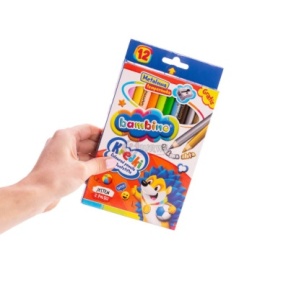 opakowanie72.Pisaki  (flamastry) – 12 sztuk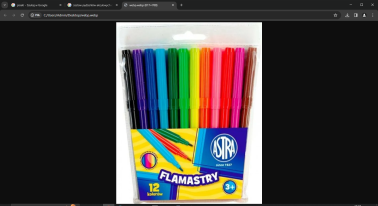 komplet 73.Zestaw pędzli  akrylowych COLORINO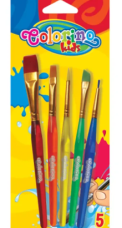 komplet74.Blok techniczny biały A4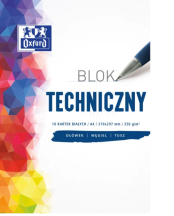 sztuka145.Blok techniczny kolorowy A4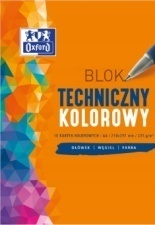 sztuka76.Blok techniczny czarny A4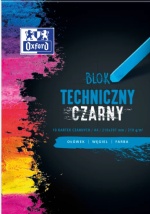 sztuka77.Blok techniczny biały A3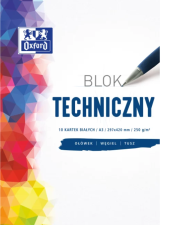 sztuka148.Farba artystyczna akrylowa w tubce 100 ml (różne kolory)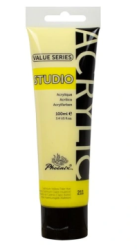 sztuka209.Farba plakatowa tempera w butelce 500 ml (różne kolory)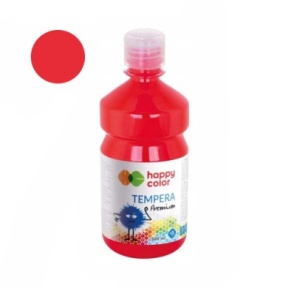 sztuka2010.Klej w sztyfcie 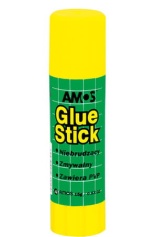 sztuka2111.Klej Magic w tubie 45g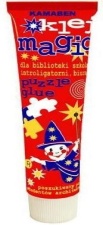 sztuka2112.Podobrazie malarskie z płótna A4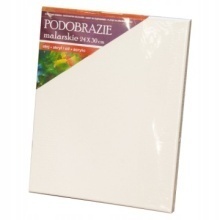 sztuka1413.Podobrazie malarskie z płótna A3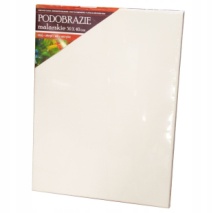 sztuka714.Deski do pisania ikon 21x30 cm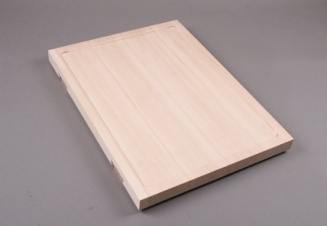 sztuka1415.Ołówek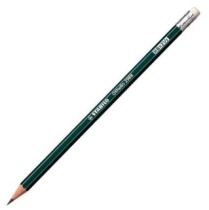 sztuka716.Marker czarny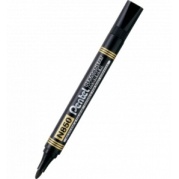 sztuka717.Marker czerwony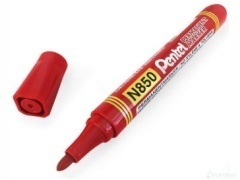 sztuka718.Marker zielony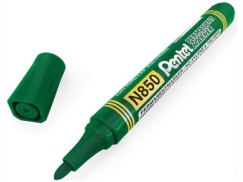 sztuka719.Marker niebieski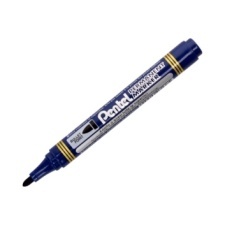 sztuka720.Papier techniczny Brystol biały A1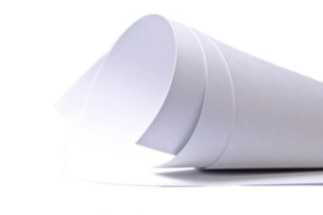 arkusz2021.Lakier do spękań Crackle Medium 100 ml jednoskładnikowy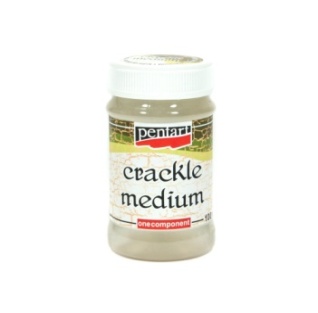 opakowanie122.Klej z lakierem do decoupage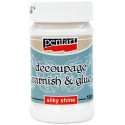 opakowanie123Pastele olejne Pentel 16 kolorów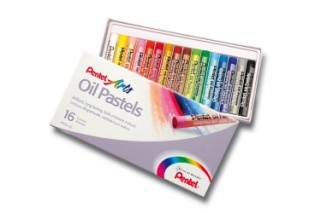 zestaw14